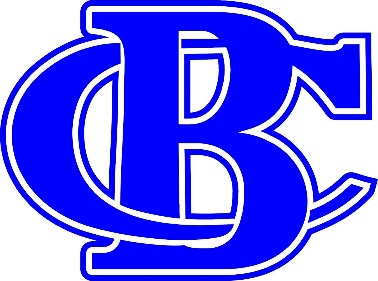 2020 Banks County High School Football Schedule*Bold games are region opponents – All games begin at 7:30 pm unless otherwise noted.JV Schedule*All games begin at 5:30 pm unless otherwise noted.August 14Scrimmage V. StephensAugust 21V. CommerceAugust 28@ Franklin Co.September 4V. East Jackson (Rec Night)September 11@ LumpkinSeptember 18@ Fannin Co.September 25V. Haralson Co. (Homecoming)October 2OPENOctober 9V. Union Co.October 16@ Rabun Co.October 23V. Riverside (Senior Night)October 30OFFNovember 6@ Elbert Co.September 3V. Madison Co.September 10@ Franklin Co.September 17@ East JacksonSeptember 24V. Jackson Co.October 8@ ChestateeOctober 15V. CommerceOctober 22@ Elbert Co.